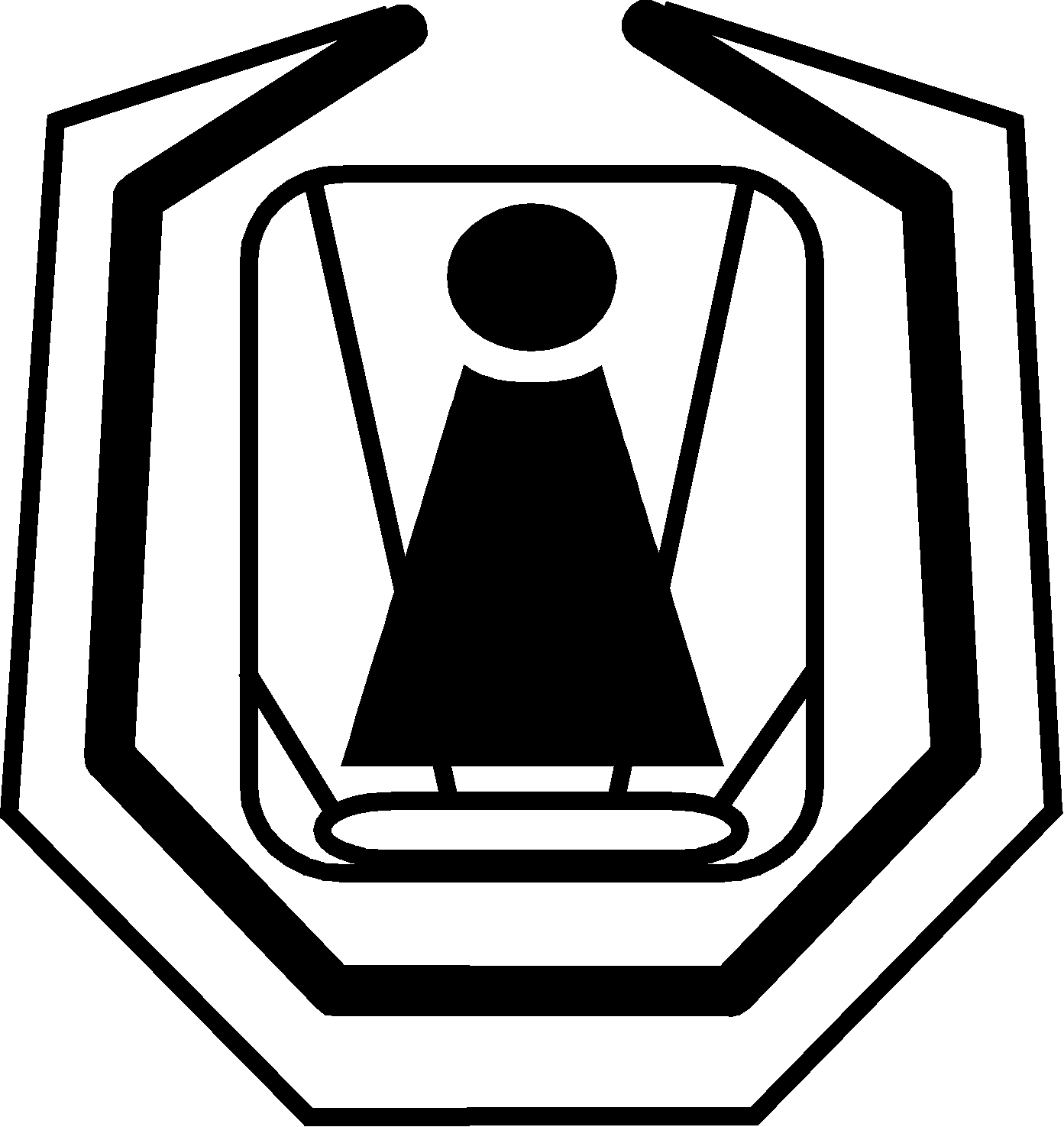 INSTITUT ZA NEONATOLOGIJU, Ul. kralja Milutina br.50Telefoni:  Direktor Instituta         3615-049Pomoćnik direktora         3615-046Fax: 3619-045  -  E-mail: office@neonatologija.rsBroj:  3847/34Datum: 11.01.2017.Na osnovu člana 63 stav 1 Zakona o javnim nabavkama (''Sl. glasnik RS'', br. 124/12, 14/15 i 68/15), vrši se izmena  i dopuna konkursne dokumentacije za nabavku medicinskog i sanitetskog potrošnog materijala u  otvorenom postupku javne nabavke broj 9/2016, objavljena na Portalu javnih nabavki i Internet stranici naručioca, dana 09.12.2016. godine na sledeći način:U obrascu ponude i Obrascu strukture cene tehničkom greškom došlo je pogrešnog označavanja ukupnog broja partija, tako da umesto 60 u navedenim obrascima poslednji broj partije je 59:	OBRAZAC 1-----------------------------------------------  (Naziv ponuđača)Br:__________________________Datum:_______________________(popunjava ponuđač)ObrazacP O N U D E PREDMET: javna nabavka medicinskog i sanitetskog potrošnog materijala u otvorenom postupku br. 9/2016I PODACI O PONUĐAČUII NAVESTI PODATKE O TOME DA LI SE PONUDA PODNOSI SAMOSTALNO ILI KAO ZAJEDNIČKA PONUDA ILI SA PODIZVOĐAČEM1. Samostalno 2. Sa podizvođačem ______________________________________ ______________________________________ (upisati osnovne podatke o podizvođaču) 3. Kao zajedničku ponudu ______________________________________ ______________________________________ (upisati osnovne podatke o zajedničkim ponuđačima) III ROK VAŽENJA PONUDE IZRAŽEN U BROJU DANA OD DANA OTVARANJA PONUDE JE______DANA (ne može biti kraći od 120 dana)       IV   PODACI O PODIZVOĐAČUNAPOMENE: - Ukoliko će izvršenje nabavke delimično biti povereno većem broju podizvođača/ podisporučioca, obrazac kopirati u dovoljnom broju primeraka. - Obavezno upisati procenat učešća podizvođača/podisporučioca u predmetnoj nabavci i deo predmeta nabavke koji se vrši preko podizvođača/podisporučioca. - Ukoliko ponuđač ne namerava da izvršenje dela predmeta javne nabavke delimično poveri podizvođaču/podisporučioca, ovaj obrazac ne treba popunjavati.                                                                MP	______________________                                                                                       (pečat i potpis ovlašćenog lica ponuđača)       V      PODACI O ČLANU GRUPE PONUĐAČA NAPOMENA: - Obrazac kopirati ukoliko ponudu dostavlja veći broj članova grupe.  - Ukoliko ponudu ne podnosi grupa ponuđača, ovaj obrazac ne treba popunjavati.     						                                                                                                                                MP	______________________                                                                                       (pečat i potpis ovlašćenog lica ponuđača)VI OBRAZAC PONUDE POPUNITI, OVERITI PEČATOM I POTPISATI, ČIME SE POTVRĐUJE DA SU TAČNI PODACI KOJI SU U ISTOM NAVEDENI                             OVERAVA PONUĐAČ										MP.		                          _______________________(pečat i potpis ovlašćenog lica ponuđača)																	OBRAZAC 2OBRAZAC STRUKTURE CENEUPUTSTVO ZA POPUNU OBRASCA:obrazac popuniti uredno i čitko u skladu sa numerisanim kolonama,stopu pdv-a naznačiti radi evidenciji visine stope prema vrsti roba,kolone 5, 6 i 7 popuniti u skladu sa zakonskim propisima iz te oblasti,u kolonu 11 i 12 uključiti rabat u koliko je odobren,u napomeni navesti osnov odobrene bonifikacije (rabata) za kupca.				MP.                                                               			______________________                                                                             		                                              (pečat i potpis ovlašćenog lica ponuđača)PONUĐAČ(Poslovno ime ili skraćeni naziv iz odgovarajućeg registra) SedišteUlica i brojSedišteMestoSedišteOpštinaLice ovlašćeno za potpisivanje  ugovoraOsoba za kontaktTelefon/fakse-mail:Telefaks:Tekući račun – BankaMatični broj Registarski brojŠifra delatnostiPIBPoslovno ime podizvođača/podisporučiocaSedišteUlica i brojSedišteMestoSedišteOpštinaZakonski zastupnik/Odgovorno liceLice za kontaktTelefone-mail:   Telefaks:      Tekući račun – BankaMatični broj Registracioni brojŠifra delatnosti                     Poreski indetifikacionibroj podizvođača/ podisporučiocaProcenat ukupne vrednosti nabavke koji će se poveriti podizvođaču/podisporučiocu u predmetnoj javnoj nabavci                                                  __________%      __________%Deo predmeta nabavke koji se vrši preko podizvođača/podisporučiocaPoslovno ime člana grupeSedišteUlica i brojSedišteMestoSedišteOpštinaZakonski zastupnik/  Odgovorno liceOsoba za kontaktTelefone-mail:Telefaks:Tekući račun – BankaMatični broj Registarski brojŠifra delatnostiPoreski indetifikacionibroj podizvođača/podisporučiocaRedni brojVrsta materijalaVrsta materijalaVrsta materijalaJedinica mereJedinica mereTražena količinaProizvođačProizvođačProizvođačProizvođačProizvođačProizvođačJedinična cena u dinarima bez PDV-aUkupna vrednost u din. Bez PDV-aUkupna vrednost u din. Bez PDV-aPartija 1Partija 1Partija 1Partija 1Partija 1Partija 1Partija 1Partija 1Partija 1Partija 1Partija 1Partija 1Partija 1Partija 1Partija 1Partija 1Partija 11.Igle 1,2* Standardne debljine zidaIgle 1,2* Standardne debljine zidaIgle 1,2* Standardne debljine zidakomkom47.0002.Igle 0,8* Sa ultratankim zidomIgle 0,8* Sa ultratankim zidomIgle 0,8* Sa ultratankim zidomkomkom47.0003.Igle 0,6* Sa ultratankim zidomIgle 0,6* Sa ultratankim zidomIgle 0,6* Sa ultratankim zidomkomkom38.0004.Igle 0,45* Sa ultratankim zidomIgle 0,45* Sa ultratankim zidomIgle 0,45* Sa ultratankim zidomkomkom38.0005.Igle 0.3* Sa ultratankim zidomIgle 0.3* Sa ultratankim zidomIgle 0.3* Sa ultratankim zidomkomkom700Partija 1 UKUPNOPartija 1 UKUPNOPartija 1 UKUPNOPartija 1 UKUPNOPartija 1 UKUPNOPartija 1 UKUPNOPartija 1 UKUPNOPartija 1 UKUPNOPartija 1 UKUPNOPartija 1 UKUPNOPartija 1 UKUPNOPartija 1 UKUPNOPartija 1 UKUPNOPartija 2Partija 2Partija 2Partija 2Partija 2Partija 2Partija 2Partija 2Partija 2Partija 2Partija 2Partija 2Partija 2Partija 2Partija 2Partija 2Partija 21.Špric 1 ml* bez igleŠpric 1 ml* bez igleŠpric 1 ml* bez iglekomkom7.000Partija 2 UKUPNO Partija 2 UKUPNO Partija 2 UKUPNO Partija 2 UKUPNO Partija 2 UKUPNO Partija 2 UKUPNO Partija 2 UKUPNO Partija 2 UKUPNO Partija 2 UKUPNO Partija 2 UKUPNO Partija 2 UKUPNO Partija 2 UKUPNO Partija 2 UKUPNO Partija 3Partija 3Partija 3Partija 3Partija 3Partija 3Partija 3Partija 3Partija 3Partija 3Partija 3Partija 3Partija 3Partija 3Partija 3Partija 3Partija 31.Špric 2 ml* bez igle (graduisan podeocima 0.1 i to do 3ml)Špric 2 ml* bez igle (graduisan podeocima 0.1 i to do 3ml)Špric 2 ml* bez igle (graduisan podeocima 0.1 i to do 3ml)komkom120.0002.Špric 5 ml* bez igleŠpric 5 ml* bez igleŠpric 5 ml* bez iglekomkom46.000Partija 3 UKUPNOPartija 3 UKUPNOPartija 3 UKUPNOPartija 3 UKUPNOPartija 3 UKUPNOPartija 3 UKUPNOPartija 3 UKUPNOPartija 3 UKUPNOPartija 3 UKUPNOPartija 3 UKUPNOPartija 3 UKUPNOPartija 3 UKUPNOPartija 3 UKUPNOPartija 4Partija 4Partija 4Partija 4Partija 4Partija 4Partija 4Partija 4Partija 4Partija 4Partija 4Partija 4Partija 4Partija 4Partija 4Partija 4Partija 41Špric 10 ml* bez igle LUER LOCKŠpric 10 ml* bez igle LUER LOCKkomkomkom45.0002Špric 20 ml* bez igle LUER LOCKŠpric 20 ml* bez igle LUER LOCKkomkomkom78.0003Špric 50 ml* bez igle (LUER LOCK)Špric 50 ml* bez igle (LUER LOCK)komkomkom16.000Partija 4 UKUPNOPartija 4 UKUPNOPartija 4 UKUPNOPartija 4 UKUPNOPartija 4 UKUPNOPartija 4 UKUPNOPartija 4 UKUPNOPartija 4 UKUPNOPartija 4 UKUPNOPartija 4 UKUPNOPartija 4 UKUPNOPartija 4 UKUPNOPartija 4 UKUPNOPartija 5 Partija 5 Partija 5 Partija 5 Partija 5 Partija 5 Partija 5 Partija 5 Partija 5 Partija 5 Partija 5 Partija 5 Partija 5 Partija 5 Partija 5 Partija 5 Partija 5 1.Bebi sistem 25G* (igla 0,5x15mm)Bebi sistem 25G* (igla 0,5x15mm)komkomkom600Partija 5 UKUPNOPartija 5 UKUPNOPartija 5 UKUPNOPartija 5 UKUPNOPartija 5 UKUPNOPartija 5 UKUPNOPartija 5 UKUPNOPartija 5 UKUPNOPartija 5 UKUPNOPartija 5 UKUPNOPartija 5 UKUPNOPartija 5 UKUPNOPartija 5 UKUPNOPartija 6  Partija 6  Partija 6  Partija 6  Partija 6  Partija 6  Partija 6  Partija 6  Partija 6  Partija 6  Partija 6  Partija 6  Partija 6  Partija 6  Partija 6  Partija 6  1.Infuzioni sistemInfuzioni sistemkomkomkom13.000Partija 6 UKUPNOPartija 6 UKUPNOPartija 6 UKUPNOPartija 6 UKUPNOPartija 6 UKUPNOPartija 6 UKUPNOPartija 6 UKUPNOPartija 6 UKUPNOPartija 6 UKUPNOPartija 6 UKUPNOPartija 6 UKUPNOPartija 6 UKUPNOPartija 6 UKUPNOPartija 7 Partija 7 Partija 7 Partija 7 Partija 7 Partija 7 Partija 7 Partija 7 Partija 7 Partija 7 Partija 7 Partija 7 Partija 7 Partija 7 Partija 7 Partija 7 1.Transfuzioni sistemiTransfuzioni sistemikomkomkom1.900Partija 7 UKUPNOPartija 7 UKUPNOPartija 7 UKUPNOPartija 7 UKUPNOPartija 7 UKUPNOPartija 7 UKUPNOPartija 7 UKUPNOPartija 7 UKUPNOPartija 7 UKUPNOPartija 7 UKUPNOPartija 7 UKUPNOPartija 7 UKUPNOPartija 7 UKUPNOPartija 8  Partija 8  Partija 8  Partija 8  Partija 8  Partija 8  Partija 8  Partija 8  Partija 8  Partija 8  Partija 8  Partija 8  Partija 8  Partija 8  Partija 8  Partija 8  1.Ekstenziona tuba 1,5 m (perfuzor Ǿ 2,7mm* transparentni)Ekstenziona tuba 1,5 m (perfuzor Ǿ 2,7mm* transparentni)komkomkom20.0002.Ekstenziona tuba 1,5 m (perfuzor Ǿ 2,7mm* transparentni – žuti)Ekstenziona tuba 1,5 m (perfuzor Ǿ 2,7mm* transparentni – žuti)komkomkom3.0003.Igle za punkciju boca sa dodatkom filtera za višekratno doziranje rastvora (EXTRA SPIKE ili ekvivalent – zeleni filter)*Igle za punkciju boca sa dodatkom filtera za višekratno doziranje rastvora (EXTRA SPIKE ili ekvivalent – zeleni filter)*komkomkom6.0004.Igle za punkciju boca sa dodatkom filtera za višekratno doziranje rastvora (EXTRA SPIKE ili ekvivalent – crveni filter)*Igle za punkciju boca sa dodatkom filtera za višekratno doziranje rastvora (EXTRA SPIKE ili ekvivalent – crveni filter)*komkomkom50Partija 8 UKUPNOPartija 8 UKUPNOPartija 8 UKUPNOPartija 8 UKUPNOPartija 8 UKUPNOPartija 8 UKUPNOPartija 8 UKUPNOPartija 8 UKUPNOPartija 8 UKUPNOPartija 8 UKUPNOPartija 8 UKUPNOPartija 8 UKUPNOPartija 8 UKUPNOPartija 9 Partija 9 Partija 9 Partija 9 Partija 9 Partija 9 Partija 9 Partija 9 Partija 9 Partija 9 Partija 9 Partija 9 Partija 9 Partija 9 Partija 9 Partija 9 1.Trokrake slavine bez nastavka*Trokrake slavine bez nastavka*komkomkom23.000Partija 9 UKUPNOPartija 9 UKUPNOPartija 9 UKUPNOPartija 9 UKUPNOPartija 9 UKUPNOPartija 9 UKUPNOPartija 9 UKUPNOPartija 9 UKUPNOPartija 9 UKUPNOPartija 9 UKUPNOPartija 9 UKUPNOPartija 9 UKUPNOPartija 9 UKUPNOPartija 10 Partija 10 Partija 10 Partija 10 Partija 10 Partija 10 Partija 10 Partija 10 Partija 10 Partija 10 Partija 10 Partija 10 Partija 10 Partija 10 Partija 10 Partija 10 1.Nazalna kanila sa crevom CH 0*Nazalna kanila sa crevom CH 0*komkomkom3202.Nazalna kanila sa crevom CH 1*Nazalna kanila sa crevom CH 1*komkomkom250Partija 10 UKUPNOPartija 10 UKUPNOPartija 10 UKUPNOPartija 10 UKUPNOPartija 10 UKUPNOPartija 10 UKUPNOPartija 10 UKUPNOPartija 10 UKUPNOPartija 10 UKUPNOPartija 10 UKUPNOPartija 10 UKUPNOPartija 10 UKUPNOPartija 10 UKUPNOPartija 11Partija 11Partija 11Partija 11Partija 11Partija 11Partija 11Partija 11Partija 11Partija 11Partija 11Partija 11Partija 11Partija 11Partija 11Partija 111.Trokrake slavine sa nastavkom 10 cm*Trokrake slavine sa nastavkom 10 cm*komkomkom400Partija 11 UKUPNOPartija 11 UKUPNOPartija 11 UKUPNOPartija 11 UKUPNOPartija 11 UKUPNOPartija 11 UKUPNOPartija 11 UKUPNOPartija 11 UKUPNOPartija 11 UKUPNOPartija 11 UKUPNOPartija 11 UKUPNOPartija 11 UKUPNOPartija 11 UKUPNOPartija 12Partija 12Partija 12Partija 12Partija 12Partija 12Partija 12Partija 12Partija 12Partija 12Partija 12Partija 12Partija 12Partija 12Partija 12Partija 121.Kateter aspiracioni CH 4 bez lateralnih otvora*Kateter aspiracioni CH 4 bez lateralnih otvora*komkomkom3002.Kateter aspiracioni CH 6 bez lateralnih otvora*Kateter aspiracioni CH 6 bez lateralnih otvora*komkomkom44.5003.Kateter aspiracioni CH 8 bez lateralnih otvora *Kateter aspiracioni CH 8 bez lateralnih otvora *komkomkom10.000Partija 12 UKUPNOPartija 12 UKUPNOPartija 12 UKUPNOPartija 12 UKUPNOPartija 12 UKUPNOPartija 12 UKUPNOPartija 12 UKUPNOPartija 12 UKUPNOPartija 12 UKUPNOPartija 12 UKUPNOPartija 12 UKUPNOPartija 12 UKUPNOPartija 12 UKUPNOPartija 13Partija 13Partija 13Partija 13Partija 13Partija 13Partija 13Partija 13Partija 13Partija 13Partija 13Partija 13Partija 13Partija 13Partija 13Partija 13Partija 131.Sonda za ishranu CH 6* mekeSonda za ishranu CH 6* mekekomkomkom28.0002.Sonda za ishranu CH 8* mekeSonda za ishranu CH 8* mekekomkomkom21.000Partija 13 UKUPNOPartija 13 UKUPNOPartija 13 UKUPNOPartija 13 UKUPNOPartija 13 UKUPNOPartija 13 UKUPNOPartija 13 UKUPNOPartija 13 UKUPNOPartija 13 UKUPNOPartija 13 UKUPNOPartija 13 UKUPNOPartija 13 UKUPNOPartija 13 UKUPNOPartija 14Partija 14Partija 14Partija 14Partija 14Partija 14Partija 14Partija 14Partija 14Partija 14Partija 14Partija 14Partija 14Partija 14Partija 14Partija 14Partija 141.Endotrahealni tubusi bez balonaCH -2*Endotrahealni tubusi bez balonaCH -2*komkomkom202.Endotrahealni tubusi bez balonaCH -2,5*Endotrahealni tubusi bez balonaCH -2,5*komkomkom1303.Endotrahealni tubusi bez balonaCH -3*Endotrahealni tubusi bez balonaCH -3*komkomkom2204.Endotrahealni tubusi bez balonaCH -3,5*Endotrahealni tubusi bez balonaCH -3,5*komkomkom1005.Endotrahealni tubusi bez balonaCH -4*Endotrahealni tubusi bez balonaCH -4*komkomkom20Partija 14 UKUPNOPartija 14 UKUPNOPartija 14 UKUPNOPartija 14 UKUPNOPartija 14 UKUPNOPartija 14 UKUPNOPartija 14 UKUPNOPartija 14 UKUPNOPartija 14 UKUPNOPartija 14 UKUPNOPartija 14 UKUPNOPartija 14 UKUPNOPartija 14 UKUPNOPartija 15Partija 15Partija 15Partija 15Partija 15Partija 15Partija 15Partija 15Partija 15Partija 15Partija 15Partija 15Partija 15Partija 15Partija 15Partija 15Partija 151.I. V. Kanila 24G (injekcioni port sa preciznim zatvaranjem, krilca flexi)*I. V. Kanila 24G (injekcioni port sa preciznim zatvaranjem, krilca flexi)*komkomkom7.000Partija 15 UKUPNOPartija 15 UKUPNOPartija 15 UKUPNOPartija 15 UKUPNOPartija 15 UKUPNOPartija 15 UKUPNOPartija 15 UKUPNOPartija 15 UKUPNOPartija 15 UKUPNOPartija 15 UKUPNOPartija 15 UKUPNOPartija 15 UKUPNOPartija 15 UKUPNOPartija 16Partija 16Partija 16Partija 16Partija 16Partija 16Partija 16Partija 16Partija 16Partija 16Partija 16Partija 16Partija 16Partija 16Partija 16Partija 16Partija 161.I. V. Kanila 26G(injekcioni port sa preciznim zatvaranjem, krilca flexi)*I. V. Kanila 26G(injekcioni port sa preciznim zatvaranjem, krilca flexi)*komkomkom24.000Partija 16 UKUPNOPartija 16 UKUPNOPartija 16 UKUPNOPartija 16 UKUPNOPartija 16 UKUPNOPartija 16 UKUPNOPartija 16 UKUPNOPartija 16 UKUPNOPartija 16 UKUPNOPartija 16 UKUPNOPartija 16 UKUPNOPartija 16 UKUPNOPartija 16 UKUPNOPartija 17Partija 17Partija 17Partija 17Partija 17Partija 17Partija 17Partija 17Partija 17Partija 17Partija 17Partija 17Partija 17Partija 17Partija 17Partija 17Partija 171.Konac hiruški, silk (4/0 neresorptivni, ▼ igla reverse cutting 3/8 kruga 19 mm), dužina konca 75cm*Konac hiruški, silk (4/0 neresorptivni, ▼ igla reverse cutting 3/8 kruga 19 mm), dužina konca 75cm*komkomkom8002.Konac hiruški, silk (6/0 neresorptivni, okrugla igla 3/8 kruga, 9mm, dužina konca 75cm*Konac hiruški, silk (6/0 neresorptivni, okrugla igla 3/8 kruga, 9mm, dužina konca 75cm*komkomkom12Partija 17 UKUPNOPartija 17 UKUPNOPartija 17 UKUPNOPartija 17 UKUPNOPartija 17 UKUPNOPartija 17 UKUPNOPartija 17 UKUPNOPartija 17 UKUPNOPartija 17 UKUPNOPartija 17 UKUPNOPartija 17 UKUPNOPartija 17 UKUPNOPartija 17 UKUPNOPartija 18Partija 18Partija 18Partija 18Partija 18Partija 18Partija 18Partija 18Partija 18Partija 18Partija 18Partija 18Partija 18Partija 18Partija 18Partija 18Partija 181.Rukavice pregledne a 100 kom – M i S*Rukavice pregledne a 100 kom – M i S*komkomkom210.0002.Špatula sterilna (drvo) pakovanje od 100 komadaŠpatula sterilna (drvo) pakovanje od 100 komadaPak.Pak.Pak.2Partija 18 UKUPNOPartija 18 UKUPNOPartija 18 UKUPNOPartija 18 UKUPNOPartija 18 UKUPNOPartija 18 UKUPNOPartija 18 UKUPNOPartija 18 UKUPNOPartija 18 UKUPNOPartija 18 UKUPNOPartija 18 UKUPNOPartija 18 UKUPNOPartija 18 UKUPNOPartija 19Partija 19Partija 19Partija 19Partija 19Partija 19Partija 19Partija 19Partija 19Partija 19Partija 19Partija 19Partija 19Partija 19Partija 19Partija 19Partija 191.Hiruške rukavice*Hiruške rukavice*parparpar3.800Partija 19 UKUPNOPartija 19 UKUPNOPartija 19 UKUPNOPartija 19 UKUPNOPartija 19 UKUPNOPartija 19 UKUPNOPartija 19 UKUPNOPartija 19 UKUPNOPartija 19 UKUPNOPartija 19 UKUPNOPartija 19 UKUPNOPartija 19 UKUPNOPartija 19 UKUPNOPartija 20Partija 20Partija 20Partija 20Partija 20Partija 20Partija 20Partija 20Partija 20Partija 20Partija 20Partija 20Partija 20Partija 20Partija 20Partija 20Partija 201.Urin kese bebi sterilneUrin kese bebi sterilnekomkomkom4.000Partija 20 UKUPNOPartija 20 UKUPNOPartija 20 UKUPNOPartija 20 UKUPNOPartija 20 UKUPNOPartija 20 UKUPNOPartija 20 UKUPNOPartija 20 UKUPNOPartija 20 UKUPNOPartija 20 UKUPNOPartija 20 UKUPNOPartija 20 UKUPNOPartija 20 UKUPNOPartija 21Partija 21Partija 21Partija 21Partija 21Partija 21Partija 21Partija 21Partija 21Partija 21Partija 21Partija 21Partija 21Partija 21Partija 21Partija 211.LanceteLancetekomkomkom12.000Partija 21 UKUPNOPartija 21 UKUPNOPartija 21 UKUPNOPartija 21 UKUPNOPartija 21 UKUPNOPartija 21 UKUPNOPartija 21 UKUPNOPartija 21 UKUPNOPartija 21 UKUPNOPartija 21 UKUPNOPartija 21 UKUPNOPartija 21 UKUPNOPartija 21 UKUPNOPartija 22Partija 22Partija 22Partija 22Partija 22Partija 22Partija 22Partija 22Partija 22Partija 22Partija 22Partija 22Partija 22Partija 22Partija 22Partija 221.Lancete neonatalne 1,8 mm, potisne *Lancete neonatalne 1,8 mm, potisne *komkomkom3.200Partija 22 UKUPNOPartija 22 UKUPNOPartija 22 UKUPNOPartija 22 UKUPNOPartija 22 UKUPNOPartija 22 UKUPNOPartija 22 UKUPNOPartija 22 UKUPNOPartija 22 UKUPNOPartija 22 UKUPNOPartija 22 UKUPNOPartija 22 UKUPNOPartija 22 UKUPNOPartija 23Partija 23Partija 23Partija 23Partija 23Partija 23Partija 23Partija 23Partija 23Partija 23Partija 23Partija 23Partija 23Partija 23Partija 23Partija 231.Scalpel nožić br. 11Scalpel nožić br. 11komkomkom4.000Partija 23 UKUPNOPartija 23 UKUPNOPartija 23 UKUPNOPartija 23 UKUPNOPartija 23 UKUPNOPartija 23 UKUPNOPartija 23 UKUPNOPartija 23 UKUPNOPartija 23 UKUPNOPartija 23 UKUPNOPartija 23 UKUPNOPartija 23 UKUPNOPartija 23 UKUPNOPartija 24Partija 24Partija 24Partija 24Partija 24Partija 24Partija 24Partija 24Partija 24Partija 24Partija 24Partija 24Partija 24Partija 24Partija 24Partija 24Partija 241.Hipoalergeni elastični flaster za fiksiranje 5x10 m*Hipoalergeni elastični flaster za fiksiranje 5x10 m*komkomkom60Partija 24 UKUPNOPartija 24 UKUPNOPartija 24 UKUPNOPartija 24 UKUPNOPartija 24 UKUPNOPartija 24 UKUPNOPartija 24 UKUPNOPartija 24 UKUPNOPartija 24 UKUPNOPartija 24 UKUPNOPartija 24 UKUPNOPartija 24 UKUPNOPartija 24 UKUPNOPartija 25Partija 25Partija 25Partija 25Partija 25Partija 25Partija 25Partija 25Partija 25Partija 25Partija 25Partija 25Partija 25Partija 25Partija 25Partija 251.Flaster 5x5 m platno*Flaster 5x5 m platno*komkomkom200Partija 25 UKUPNOPartija 25 UKUPNOPartija 25 UKUPNOPartija 25 UKUPNOPartija 25 UKUPNOPartija 25 UKUPNOPartija 25 UKUPNOPartija 25 UKUPNOPartija 25 UKUPNOPartija 25 UKUPNOPartija 25 UKUPNOPartija 25 UKUPNOPartija 25 UKUPNOPartija 26Partija 26Partija 26Partija 26Partija 26Partija 26Partija 26Partija 26Partija 26Partija 26Partija 26Partija 26Partija 26Partija 26Partija 26Partija 261.Flaster na svili 5 x 9,2*Flaster na svili 5 x 9,2*komkomkom5502.Flaster za pupak 7x5cm *Flaster za pupak 7x5cm *komkomkom7.000Partija 26 UKUPNOPartija 26 UKUPNOPartija 26 UKUPNOPartija 26 UKUPNOPartija 26 UKUPNOPartija 26 UKUPNOPartija 26 UKUPNOPartija 26 UKUPNOPartija 26 UKUPNOPartija 26 UKUPNOPartija 26 UKUPNOPartija 26 UKUPNOPartija 26 UKUPNOPartija 27Partija 27Partija 27Partija 27Partija 27Partija 27Partija 27Partija 27Partija 27Partija 27Partija 27Partija 27Partija 27Partija 27Partija 27Partija 271.Flaster transparentni 5 x 9,2m *Flaster transparentni 5 x 9,2m *komkomkom700Partija 27 UKUPNOPartija 27 UKUPNOPartija 27 UKUPNOPartija 27 UKUPNOPartija 27 UKUPNOPartija 27 UKUPNOPartija 27 UKUPNOPartija 27 UKUPNOPartija 27 UKUPNOPartija 27 UKUPNOPartija 27 UKUPNOPartija 27 UKUPNOPartija 27 UKUPNOPartija 28Partija 28Partija 28Partija 28Partija 28Partija 28Partija 28Partija 28Partija 28Partija 28Partija 28Partija 28Partija 28Partija 28Partija 28Partija 281.Flaster za I.V. kanilu 6 x 7 kontrol *Flaster za I.V. kanilu 6 x 7 kontrol *komkomkom2.500Partija 28 UKUPNOPartija 28 UKUPNOPartija 28 UKUPNOPartija 28 UKUPNOPartija 28 UKUPNOPartija 28 UKUPNOPartija 28 UKUPNOPartija 28 UKUPNOPartija 28 UKUPNOPartija 28 UKUPNOPartija 28 UKUPNOPartija 28 UKUPNOPartija 28 UKUPNOPartija 29Partija 29Partija 29Partija 29Partija 29Partija 29Partija 29Partija 29Partija 29Partija 29Partija 29Partija 29Partija 29Partija 29Partija 29Partija 291.Flaster – šav traka 6 x 38*a 50 komFlaster – šav traka 6 x 38*a 50 komscscsc6Partija 29 UKUPNOPartija 29 UKUPNOPartija 29 UKUPNOPartija 29 UKUPNOPartija 29 UKUPNOPartija 29 UKUPNOPartija 29 UKUPNOPartija 29 UKUPNOPartija 29 UKUPNOPartija 29 UKUPNOPartija 29 UKUPNOPartija 29 UKUPNOPartija 29 UKUPNOPartija 30Partija 30Partija 30Partija 30Partija 30Partija 30Partija 30Partija 30Partija 30Partija 30Partija 30Partija 30Partija 30Partija 30Partija 30Partija 30Partija 301.Gaza 100m*Gaza 100m*komkomkom1202.Vata sanitetska 1 kg*Vata sanitetska 1 kg*komkomkom1403.Zavoj 5 x 5*Zavoj 5 x 5*komkomkom400Partija 30 UKUPNOPartija 30 UKUPNOPartija 30 UKUPNOPartija 30 UKUPNOPartija 30 UKUPNOPartija 30 UKUPNOPartija 30 UKUPNOPartija 30 UKUPNOPartija 30 UKUPNOPartija 30 UKUPNOPartija 30 UKUPNOPartija 30 UKUPNOPartija 30 UKUPNOPartija 31Partija 31Partija 31Partija 31Partija 31Partija 31Partija 31Partija 31Partija 31Partija 31Partija 31Partija 31Partija 31Partija 31Partija 31Partija 311.Vazelinska gaza 10x10 cmVazelinska gaza 10x10 cmkomkom300300300Partija 31 UKUPNOPartija 31 UKUPNOPartija 31 UKUPNOPartija 31 UKUPNOPartija 31 UKUPNOPartija 31 UKUPNOPartija 31 UKUPNOPartija 31 UKUPNOPartija 31 UKUPNOPartija 31 UKUPNOPartija 31 UKUPNOPartija 31 UKUPNOPartija 31 UKUPNOPartija 32Partija 32Partija 32Partija 32Partija 32Partija 32Partija 32Partija 32Partija 32Partija 32Partija 32Partija 32Partija 32Partija 32Partija 32Partija 32Partija 321.Kape – berete (od flisa)Kape – berete (od flisa)komkomkom8.0002.Maske – flisMaske – fliskomkomkom36.0003.Kaljače – flisKaljače – fliskomkomkom14.0004.Papir vata á 1 kgPapir vata á 1 kgkgkgkg55Partija 32 UKUPNOPartija 32 UKUPNOPartija 32 UKUPNOPartija 32 UKUPNOPartija 32 UKUPNOPartija 32 UKUPNOPartija 32 UKUPNOPartija 32 UKUPNOPartija 32 UKUPNOPartija 32 UKUPNOPartija 32 UKUPNOPartija 32 UKUPNOPartija 32 UKUPNOPartija 32 UKUPNOPartija 33Partija 33Partija 33Partija 33Partija 33Partija 33Partija 33Partija 33Partija 33Partija 33Partija 33Partija 33Partija 33Partija 33Partija 33Partija 33Partija 331.Hidrofiber obloga sa ojačavajućim vlaknima impregnirana sa 1,2% jonskog srebra i pojačane dinatrijum soli etilen diamin tetrasirćetne kiseline i benzetonijum hloridom 10x10cmHidrofiber obloga sa ojačavajućim vlaknima impregnirana sa 1,2% jonskog srebra i pojačane dinatrijum soli etilen diamin tetrasirćetne kiseline i benzetonijum hloridom 10x10cmkomkomkom70Partija 33 UKUPNOPartija 33 UKUPNOPartija 33 UKUPNOPartija 33 UKUPNOPartija 33 UKUPNOPartija 33 UKUPNOPartija 33 UKUPNOPartija 33 UKUPNOPartija 33 UKUPNOPartija 33 UKUPNOPartija 33 UKUPNOPartija 33 UKUPNOPartija 33 UKUPNOPartija 34Partija 34Partija 34Partija 34Partija 34Partija 34Partija 34Partija 34Partija 34Partija 34Partija 34Partija 34Partija 34Partija 34Partija 34Partija 341.Flaše za bebe á 125 ml (sa silikonskom cuclom) ravne*Flaše za bebe á 125 ml (sa silikonskom cuclom) ravne*komkomkom500Partija 34 UKUPNOPartija 34 UKUPNOPartija 34 UKUPNOPartija 34 UKUPNOPartija 34 UKUPNOPartija 34 UKUPNOPartija 34 UKUPNOPartija 34 UKUPNOPartija 34 UKUPNOPartija 34 UKUPNOPartija 34 UKUPNOPartija 34 UKUPNOPartija 34 UKUPNOPartija 35Partija 35Partija 35Partija 35Partija 35Partija 35Partija 35Partija 35Partija 35Partija 35Partija 35Partija 35Partija 35Partija 35Partija 35Partija 351.PVC boce 150 mlPVC boce 150 mlkomkomkom300Partija 35 UKUPNOPartija 35 UKUPNOPartija 35 UKUPNOPartija 35 UKUPNOPartija 35 UKUPNOPartija 35 UKUPNOPartija 35 UKUPNOPartija 35 UKUPNOPartija 35 UKUPNOPartija 35 UKUPNOPartija 35 UKUPNOPartija 35 UKUPNOPartija 35 UKUPNOPartija 36Partija 36Partija 36Partija 36Partija 36Partija 36Partija 36Partija 36Partija 36Partija 36Partija 36Partija 36Partija 36Partija 36Partija 36Partija 361.Toplomer humani – digitalni, fleksiToplomer humani – digitalni, fleksikomkomkom40Partija 36 UKUPNOPartija 36 UKUPNOPartija 36 UKUPNOPartija 36 UKUPNOPartija 36 UKUPNOPartija 36 UKUPNOPartija 36 UKUPNOPartija 36 UKUPNOPartija 36 UKUPNOPartija 36 UKUPNOPartija 36 UKUPNOPartija 36 UKUPNOPartija 36 UKUPNOPartija 37Partija 37Partija 37Partija 37Partija 37Partija 37Partija 37Partija 37Partija 37Partija 37Partija 37Partija 37Partija 37Partija 37Partija 37Partija 371.Štapići za uši a 100Štapići za uši a 100komkomkom25Partija 37 UKUPNO Partija 37 UKUPNO Partija 37 UKUPNO Partija 37 UKUPNO Partija 37 UKUPNO Partija 37 UKUPNO Partija 37 UKUPNO Partija 37 UKUPNO Partija 37 UKUPNO Partija 37 UKUPNO Partija 37 UKUPNO Partija 37 UKUPNO Partija 37 UKUPNO Partija 38Partija 38Partija 38Partija 38Partija 38Partija 38Partija 38Partija 38Partija 38Partija 38Partija 38Partija 38Partija 38Partija 38Partija 38Partija 381.UrispectUrispectkomkomkom200Partija 38 UKUPNOPartija 38 UKUPNOPartija 38 UKUPNOPartija 38 UKUPNOPartija 38 UKUPNOPartija 38 UKUPNOPartija 38 UKUPNOPartija 38 UKUPNOPartija 38 UKUPNOPartija 38 UKUPNOPartija 38 UKUPNOPartija 38 UKUPNOPartija 38 UKUPNOPartija 39Partija 39Partija 39Partija 39Partija 39Partija 39Partija 39Partija 39Partija 39Partija 39Partija 39Partija 39Partija 39Partija 39Partija 39Partija 391.Umbilikalni kateter CH 3,5Umbilikalni kateter CH 3,5komkomkom152.Umbilikalni kateter CH 4Umbilikalni kateter CH 4komkomkom3503.Umbilikalni kateter CH 5Umbilikalni kateter CH 5komkomkom3004.Umbilikalni kateter CH 6Umbilikalni kateter CH 6komkomkom200Partija 39 UKUPNOPartija 39 UKUPNOPartija 39 UKUPNOPartija 39 UKUPNOPartija 39 UKUPNOPartija 39 UKUPNOPartija 39 UKUPNOPartija 39 UKUPNOPartija 39 UKUPNOPartija 39 UKUPNOPartija 39 UKUPNOPartija 39 UKUPNOPartija 39 UKUPNOPartija 40Partija 40Partija 40Partija 40Partija 40Partija 40Partija 40Partija 40Partija 40Partija 40Partija 40Partija 40Partija 40Partija 40Partija 40Partija 401.Kapilari za gasne analize 170µl, plastične,  hepariniziraneKapilari za gasne analize 170µl, plastične,  hepariniziranekomkomkom18.0002.Žičice za kapilareŽičice za kapilarekomkomkom18,0003.Zapušači za kapilareZapušači za kapilarekomkomkom36.000Partija 40 UKUPNOPartija 40 UKUPNOPartija 40 UKUPNOPartija 40 UKUPNOPartija 40 UKUPNOPartija 40 UKUPNOPartija 40 UKUPNOPartija 40 UKUPNOPartija 40 UKUPNOPartija 40 UKUPNOPartija 40 UKUPNOPartija 40 UKUPNOPartija 40 UKUPNOPartija 41Partija 41Partija 41Partija 41Partija 41Partija 41Partija 41Partija 41Partija 41Partija 41Partija 41Partija 41Partija 41Partija 41Partija 411.Kapilari za gasne analize 210µl, staklene, elektrolit izbalansiran heparin, u kompletu sa žičicama za mešanje krvi i čepovima za zatvaranje kapilaraKapilari za gasne analize 210µl, staklene, elektrolit izbalansiran heparin, u kompletu sa žičicama za mešanje krvi i čepovima za zatvaranje kapilarakomkomkom4.000Partija 41 UKUPNOPartija 41 UKUPNOPartija 41 UKUPNOPartija 41 UKUPNOPartija 41 UKUPNOPartija 41 UKUPNOPartija 41 UKUPNOPartija 41 UKUPNOPartija 41 UKUPNOPartija 41 UKUPNOPartija 41 UKUPNOPartija 41 UKUPNOPartija 41 UKUPNOPartija 42Partija 42Partija 42Partija 42Partija 42Partija 42Partija 42Partija 42Partija 42Partija 42Partija 42Partija 42Partija 42Partija 42Partija 421.Mukus CH 6Mukus CH 6komkomkom600Partija 42 UKUPNOPartija 42 UKUPNOPartija 42 UKUPNOPartija 42 UKUPNOPartija 42 UKUPNOPartija 42 UKUPNOPartija 42 UKUPNOPartija 42 UKUPNOPartija 42 UKUPNOPartija 42 UKUPNOPartija 42 UKUPNOPartija 42 UKUPNOPartija 42 UKUPNOPartija 43Partija 43Partija 43Partija 43Partija 43Partija 43Partija 43Partija 43Partija 43Partija 43Partija 43Partija 43Partija 43Partija 43Partija 431.Podloge za hemokulturu (za aparat Biomerieux)Podloge za hemokulturu (za aparat Biomerieux)komkomkom1.800Partija 43 UKUPNOPartija 43 UKUPNOPartija 43 UKUPNOPartija 43 UKUPNOPartija 43 UKUPNOPartija 43 UKUPNOPartija 43 UKUPNOPartija 43 UKUPNOPartija 43 UKUPNOPartija 43 UKUPNOPartija 43 UKUPNOPartija 43 UKUPNOPartija 43 UKUPNOPartija 44Partija 44Partija 44Partija 44Partija 44Partija 44Partija 44Partija 44Partija 44Partija 44Partija 44Partija 44Partija 44Partija 44Partija 441.Trake za šećer (za aparat CONTOUR)Trake za šećer (za aparat CONTOUR)komkomkom1.000Partija 44 UKUPNOPartija 44 UKUPNOPartija 44 UKUPNOPartija 44 UKUPNOPartija 44 UKUPNOPartija 44 UKUPNOPartija 44 UKUPNOPartija 44 UKUPNOPartija 44 UKUPNOPartija 44 UKUPNOPartija 44 UKUPNOPartija 44 UKUPNOPartija 44 UKUPNOPartija 45Partija 45Partija 45Partija 45Partija 45Partija 45Partija 45Partija 45Partija 45Partija 45Partija 45Partija 45Partija 45Partija 45Partija 451.Papir za sterilizaciju – beli i zeleni (120x120cm) * a100komPapir za sterilizaciju – beli i zeleni (120x120cm) * a100komkomkomkom3.300Partija 45 UKUPNOPartija 45 UKUPNOPartija 45 UKUPNOPartija 45 UKUPNOPartija 45 UKUPNOPartija 45 UKUPNOPartija 45 UKUPNOPartija 45 UKUPNOPartija 45 UKUPNOPartija 45 UKUPNOPartija 45 UKUPNOPartija 45 UKUPNOPartija 45 UKUPNOPartija 46Partija 46Partija 46Partija 46Partija 46Partija 46Partija 46Partija 46Partija 46Partija 46Partija 46Partija 46Partija 46Partija 46Partija 461.Ravna traka sa faltom 7,5x100 cm*Ravna traka sa faltom 7,5x100 cm*komkomkom22.Ravna traka 15x200 cm*Ravna traka 15x200 cm*komkomkom43.Ravna traka sa faltom 25x100 cm*Ravna traka sa faltom 25x100 cm*komkomkom2Partija 46 UKUPNOPartija 46 UKUPNOPartija 46 UKUPNOPartija 46 UKUPNOPartija 46 UKUPNOPartija 46 UKUPNOPartija 46 UKUPNOPartija 46 UKUPNOPartija 46 UKUPNOPartija 46 UKUPNOPartija 46 UKUPNOPartija 46 UKUPNOPartija 46 UKUPNOPartija 47Partija 47Partija 47Partija 47Partija 47Partija 47Partija 47Partija 47Partija 47Partija 47Partija 47Partija 47Partija 47Partija 47Partija 471.Autoklav traka (mikulić)Autoklav traka (mikulić)komkomkom130Partija 47 UKUPNOPartija 47 UKUPNOPartija 47 UKUPNOPartija 47 UKUPNOPartija 47 UKUPNOPartija 47 UKUPNOPartija 47 UKUPNOPartija 47 UKUPNOPartija 47 UKUPNOPartija 47 UKUPNOPartija 47 UKUPNOPartija 47 UKUPNOPartija 47 UKUPNOPartija 48Partija 48Partija 48Partija 48Partija 48Partija 48Partija 48Partija 48Partija 48Partija 48Partija 48Partija 48Partija 48Partija 48Partija 481.Integrator trake á 250 klase 4Integrator trake á 250 klase 4komkomkom4Partija 48 UKUPNOPartija 48 UKUPNOPartija 48 UKUPNOPartija 48 UKUPNOPartija 48 UKUPNOPartija 48 UKUPNOPartija 48 UKUPNOPartija 48 UKUPNOPartija 48 UKUPNOPartija 48 UKUPNOPartija 48 UKUPNOPartija 48 UKUPNOPartija 48 UKUPNOPartija 49Partija 49Partija 49Partija 49Partija 49Partija 49Partija 49Partija 49Partija 49Partija 49Partija 49Partija 49Partija 49Partija 49Partija 491.Protest ampule  - biološka kontrola (105 x 6 stearothermophilus) za korišćenje u parnim sterilizatorimaProtest ampule  - biološka kontrola (105 x 6 stearothermophilus) za korišćenje u parnim sterilizatorimaampampamp200Partija 49 UKUPNOPartija 49 UKUPNOPartija 49 UKUPNOPartija 49 UKUPNOPartija 49 UKUPNOPartija 49 UKUPNOPartija 49 UKUPNOPartija 49 UKUPNOPartija 49 UKUPNOPartija 49 UKUPNOPartija 49 UKUPNOPartija 49 UKUPNOPartija 49 UKUPNOPartija 50Partija 50Partija 50Partija 50Partija 50Partija 50Partija 50Partija 50Partija 50Partija 50Partija 50Partija 50Partija 50Partija 50Partija 501.Bowidick test (listovi)Bowidick test (listovi)komkomkom50Partija 50 UKUPNOPartija 50 UKUPNOPartija 50 UKUPNOPartija 50 UKUPNOPartija 50 UKUPNOPartija 50 UKUPNOPartija 50 UKUPNOPartija 50 UKUPNOPartija 50 UKUPNOPartija 50 UKUPNOPartija 50 UKUPNOPartija 50 UKUPNOPartija 50 UKUPNOPartija 51Partija 51Partija 51Partija 51Partija 51Partija 51Partija 51Partija 51Partija 51Partija 51Partija 51Partija 51Partija 51Partija 51Partija 511.Zatvoreni sistem za aspiraciju CH6*Zatvoreni sistem za aspiraciju CH6*komkomkom150Partija 51 UKUPNOPartija 51 UKUPNOPartija 51 UKUPNOPartija 51 UKUPNOPartija 51 UKUPNOPartija 51 UKUPNOPartija 51 UKUPNOPartija 51 UKUPNOPartija 51 UKUPNOPartija 51 UKUPNOPartija 51 UKUPNOPartija 51 UKUPNOPartija 51 UKUPNOPartija 52Partija 52Partija 52Partija 52Partija 52Partija 52Partija 52Partija 52Partija 52Partija 52Partija 52Partija 52Partija 52Partija 52Partija 52Partija 521.Troakar kateter CH 8, dužina 8cmTroakar kateter CH 8, dužina 8cmkomkomkom452.Troakar kateter CH 10, dužina 8cmTroakar kateter CH 10, dužina 8cmkomkomkom30Partija 52 UKUPNOPartija 52 UKUPNOPartija 52 UKUPNOPartija 52 UKUPNOPartija 52 UKUPNOPartija 52 UKUPNOPartija 52 UKUPNOPartija 52 UKUPNOPartija 52 UKUPNOPartija 52 UKUPNOPartija 52 UKUPNOPartija 52 UKUPNOPartija 52 UKUPNOPartija 53Partija 53Partija 53Partija 53Partija 53Partija 53Partija 53Partija 53Partija 53Partija 53Partija 53Partija 53Partija 53Partija 53Partija 531.Premicath (ili ekvivalent) 1F (28G)Premicath (ili ekvivalent) 1F (28G)komkomkom5050Partija 53 UKUPNOPartija 53 UKUPNOPartija 53 UKUPNOPartija 53 UKUPNOPartija 53 UKUPNOPartija 53 UKUPNOPartija 53 UKUPNOPartija 53 UKUPNOPartija 53 UKUPNOPartija 53 UKUPNOPartija 53 UKUPNOPartija 53 UKUPNOPartija 53 UKUPNOPartija 54Partija 54Partija 54Partija 54Partija 54Partija 54Partija 54Partija 54Partija 54Partija 54Partija 54Partija 54Partija 54Partija 54Partija 54Partija 541Stoma disk Ø 40mmStoma disk Ø 40mmkomkomkom1002Kese za kolostomu  Ø 40mm sa sistemom za zaključavanjeKese za kolostomu  Ø 40mm sa sistemom za zaključavanjekomkomkom3003Pasta za ispunu ožiljnih neravnina Pasta za ispunu ožiljnih neravnina komkomkom44Krema za negu kože oko stomeKrema za negu kože oko stomekomkomkom85.Samolepljivi jednodelni komplet za ileostomu pedijatrijski 10-35mmSamolepljivi jednodelni komplet za ileostomu pedijatrijski 10-35mmkomkomkom600Partija 54 UKUPNO Partija 54 UKUPNO Partija 54 UKUPNO Partija 54 UKUPNO Partija 54 UKUPNO Partija 54 UKUPNO Partija 54 UKUPNO Partija 54 UKUPNO Partija 54 UKUPNO Partija 54 UKUPNO Partija 54 UKUPNO Partija 54 UKUPNO Partija 54 UKUPNO Partija 55Partija 55Partija 55Partija 55Partija 55Partija 55Partija 55Partija 55Partija 55Partija 55Partija 55Partija 55Partija 55Partija 55Partija 551.Gel za ultrazvuk – pakovanje od 1000 gGel za ultrazvuk – pakovanje od 1000 gkomkom                             20                             20                             20Partija 55 UKUPNO Partija 55 UKUPNO Partija 55 UKUPNO Partija 55 UKUPNO Partija 55 UKUPNO Partija 55 UKUPNO Partija 55 UKUPNO Partija 55 UKUPNO Partija 55 UKUPNO Partija 55 UKUPNO Partija 55 UKUPNO Partija 55 UKUPNO Partija 55 UKUPNO Partija 56Partija 56Partija 56Partija 56Partija 56Partija 56Partija 56Partija 56Partija 56Partija 56Partija 56Partija 56Partija 56Partija 56Partija 561.Termorolna za štampač za ultrazvuk  Mitsubishi standard papir K 61B ili ekvivalent dimenzije 110mm x 20 mTermorolna za štampač za ultrazvuk  Mitsubishi standard papir K 61B ili ekvivalent dimenzije 110mm x 20 mkomkom                           12                           12                           12Partija 56 UKUPNO Partija 56 UKUPNO Partija 56 UKUPNO Partija 56 UKUPNO Partija 56 UKUPNO Partija 56 UKUPNO Partija 56 UKUPNO Partija 56 UKUPNO Partija 56 UKUPNO Partija 56 UKUPNO Partija 56 UKUPNO Partija 56 UKUPNO Partija 56 UKUPNO Partija 57Partija 57Partija 57Partija 57Partija 57Partija 57Partija 57Partija 57Partija 57Partija 57Partija 57Partija 57Partija 57Partija 57Partija 571Gel za EEG – pakovanje od 473 mlGel za EEG – pakovanje od 473 mlkomkom                            10                            10                            10Partija 57 UKUPNO Partija 57 UKUPNO Partija 57 UKUPNO Partija 57 UKUPNO Partija 57 UKUPNO Partija 57 UKUPNO Partija 57 UKUPNO Partija 57 UKUPNO Partija 57 UKUPNO Partija 57 UKUPNO Partija 57 UKUPNO Partija 57 UKUPNO Partija 57 UKUPNO Partija 58Partija 58Partija 58Partija 58Partija 58Partija 58Partija 58Partija 58Partija 58Partija 58Partija 58Partija 58Partija 58Partija 58Partija 581.Jednokratne subdermalne iglene elektrode za aparat CFM proizvođača Olympic Medical, 12mm duge, 27 G (0,40mm), dužina kabla 1mJednokratne subdermalne iglene elektrode za aparat CFM proizvođača Olympic Medical, 12mm duge, 27 G (0,40mm), dužina kabla 1mkomkom                           144                           144                           144Partija 58 UKUPNO Partija 58 UKUPNO Partija 58 UKUPNO Partija 58 UKUPNO Partija 58 UKUPNO Partija 58 UKUPNO Partija 58 UKUPNO Partija 58 UKUPNO Partija 58 UKUPNO Partija 58 UKUPNO Partija 58 UKUPNO Partija 58 UKUPNO Partija 58 UKUPNO Partija 59Partija 59Partija 59Partija 59Partija 59Partija 59Partija 59Partija 59Partija 59Partija 59Partija 59Partija 59Partija 59Partija 59Partija 591.Trolinijski nastavak sa beziglenim konektorom, neutralnog deplasmana, pravolinijski put tečnosti sa mogućnošću više funkcionalnih aktivacija, da omogućava ispiranje samo sterilnim slanim rastvorom*komkomkom                          600                          600Partija 59 UKUPNO Partija 59 UKUPNO Partija 59 UKUPNO Partija 59 UKUPNO Partija 59 UKUPNO Partija 59 UKUPNO Partija 59 UKUPNO Partija 59 UKUPNO Partija 59 UKUPNO Partija 59 UKUPNO Partija 59 UKUPNO Partija 59 UKUPNO Partija 59 UKUPNO Partija 59 UKUPNO NARUČILAC: INSTITUT ZA NEONATOLOGIJUMESTO: BEOGRADADRESA: KRALJA MILUTINA 50PONUĐAČ: MESTO: ADRESA:RB. partijeNAZIV DOBRAJED. MEREKOL.STOPA PDV U %CENA BEZ PDV-A PO JEDINICI MERECENA SA PDV-OM PO JEDINICI MEREUKUPNA VREDNOST BEZ PDV-AUKUPNA VREDNOST SA PDV-OM12345678 (4x6)9 (4x7)1.Igle 1,2* Standardne debljine zidakom470001.Igle 0,8* Sa ultratankim zidomkom470001.Igle 0,6* Sa ultratankim zidomkom380001.Igle 0,45* Sa ultratankim zidomkom380001.Igle 0.3* Sa ultratankim zidomkom7002Špric 1 ml* bez iglekom70003Špric 2 ml* bez igle (graduisan podeocima 0.1 i to do 3ml)kom1200003Špric 5 ml* bez iglekom460004Špric 10 ml* bez igle LUER LOCKkom450004Špric 20 ml* bez igle LUER LOCKkom780004Špric 50 ml* bez igle (LUER LOCK)kom160005Bebi sistem 25G* (igla 0,5x15mm)kom6006Infuzioni sistemkom130007Transfuzioni sistemikom	19008Ekstenziona tuba 1,5 m (perfuzor Ǿ 2,7mm* transparentni)kom200008Ekstenziona tuba 1,5 m (perfuzor Ǿ 2,7mm* transparentni- žuti)kom30008Igle za punkciju boca sa dodatkom filtera za višekratno doziranje rastvora (EXTRA SPIKE ili ekvivalent – zeleni filter)*kom60008Igle za punkciju boca sa dodatkom filtera za višekratno doziranje rastvora (EXTRA SPIKE ili ekvivalent – crveni filter)*kom509Trokrake slavine bez nastavka*kom2300010Nazalna kanila sa crevom CH 0*kom32010Nazalna kanila sa crevom CH 1*kom25011Trokrake slavine sa nastavkom 10 cm*kom40012Kateter aspiracioni CH 4 bez lateralnih otvora*kom30012Kateter aspiracioni CH 6 bez lateralnih otvora*kom4450012Kateter aspiracioni CH 8 bez lateralnih otvora *kom1000013Sonda za ishranu CH 6* mekekom2800013Sonda za ishranu CH 8* mekekom2100014Endotrahealni tubusi bez balonaCH -2*kom2014Endotrahealni tubusi bez balonaCH -2,5*kom13014Endotrahealni tubusi bez balonaCH -3*kom22014Endotrahealni tubusi bez balonaCH -3,5*kom10014Endotrahealni tubusi bez balonaCH -4*kom2015I. V. Kanila 24G (injekcioni port sa preciznim zatvaranjem, krilca flexi)*kom700016I. V. Kanila 26G(injekcioni port sa preciznim zatvaranjem, krilca flexi)*kom2400017Konac hiruški, silk (4/0 neresorptivni, ▼ igla reverse cutting 3/8 kruga 19 mm), dužina konca 75cm*kom80017Konac hiruški, silk (6/0 neresorptivni, okrugla igla 3/8 kruga, 9mm, dužina konca 75cm*kom1218Rukavice pregledne  a 100 kom– M i S*kom21000018Špatula sterilna (drvo) pakovanje od 100 komadaPak.219Hiruške rukavice*par380020Urin kese bebi sterilnekom400021Lancetekom	1200022Lancete neonatalne 1,8 mm, potisne *kom320023Scalpel nožić br. 11kom400024Hipoalergeni elastični flaster za fiksiranje 5x10 m*kom6025Flaster 5x5 m platno*kom20026Flaster na svili 5 x 9,2*kom55026Flaster za pupak 7x5cm *kom700027Flaster transparentni 5 x 9,2m *kom70028Flaster za I.V. kanilu 6 x 7 kontrol *kom	250029Flaster – šav traka 6 x 38*a 50 komsc630Gaza 100m*kom12030Vata sanitetska 1 kg*kom14030Zavoj 5 x 5*kom40031Vazelinska gaza 10x10cmkom	30032Kape – berete (od flisa)kom800032Maske – fliskom3600032Kaljače – fliskom1400032Papir vata á 1 kgkg5533Hidrofiber obloga sa ojačavajućim vlaknima impregnirana sa 1,2% jonskog srebra i pojačane dinatrijum soli etilen diamin tetrasirćetne kiseline i benzetonijum hloridom 10x10cmkom7034Flaše za bebe á 125 ml (sa silikonskom cuclom) ravne*kom50035PVC boce 150 mlkom30036Toplomer humani – digitalni, fleksikom4037Štapići za uši a 100kom	2538Urispectkom	20039Umbilikalni kateter CH 3,5kom1539Umbilikalni kateter CH 4kom35039Umbilikalni kateter CH 5kom30039Umbilikalni kateter CH 6kom20040Kapilari za gasne analize 170µl, plastične hepariniziranekom1800040Žičice za kapilarekom1800040Zapušači za kapilarekom3600041Kapilari za gasne analize 210µl, staklene, elektrolit izbalansiran heparin, u kompletu sa žičicama za mešanje krvi i čepovima za zatvaranje kapilarakom400042Mukus CH 6kom	60043Podloge za hemokulturu (za aparat Biomerieux)kom180044Trake za šećer (za aparat CONTOUR)kom100045Papir za sterilizaciju – beli i zeleni (120x120cm) a 100 komkom330046Ravna traka sa faltom 7,5x100 cm*kom246Ravna traka 15x200 cm*kom446Ravna traka sa faltom 25x100 cm*kom247Autoklav traka (mikulić)kom13048Integrator trake á 250 klase 4kom	449Protest ampule  - biološka kontrola (105 x 6 stearothermophilus) za korišćenje u parnim sterilizatorimaamp20050Bowidick test (listovi)kom5051Zatvoreni sistem za aspiraciju CH6*kom	15052Troakar kateter CH 8 dužina 8cmkom4552Troakar kateter CH 10 dužina 8cmkom3053Premicath (ili ekvivalent) 1F (28G)kom5054Stoma disk Ø 40mmkom10054Kese za kolostomu  Ø 40mm sa sistemom za zaključavanjekom30054Pasta za ispunu ožiljnih neravnina kom454Krema za negu kože oko stomekom854Samolepljivi jednodelni komplet za ileostomu pedijatrijski 10-35mmkom60055Gel za ultrazvuk – pakovanje od 1000 gkom2056Termorolna za štampač za ultrazvuk  Mitsubishi standard papir K 61B ili ekvivalent dimenzije 110mm x 20 mkom1257Gel za EEG – pakovanje od 473 mlkom1058Jednokratne subdermalne iglene elektrode za aparat CFM proizvođača Olympic Medical, 12mm duge, 27 G (0,40mm), dužina kabla 1mkom14459Trolinijski nastavak sa beziglenim konektorom, neutralnog deplasmana, pravolinijski put tečnosti sa mogućnošću više funkcionalnih aktivacija, da omogućava ispiranje samo sterilnim slanim rastvorom*kom600